Анализ работы школьной библиотеки за  2018 – 2019 учебный год.Школьная библиотека способствует выработке у учащихся навыков непрерывного самообразования.Целью работы школьной библиотеки в 2018 -2019 учебном году остаётся качественное информационное обеспечение учебно – воспитательного процесса и пропаганда чтения.На 31.05.2019 года  в библиотеке зарегистрировано 2402 читателей.Из них учителей и родителей  - 72Читателей учащихся –  2330Самые активные читатели  - ученики 1А, 2М, 3Е, 4А, 5Б, 5М, 9Г.Книговыдача на 31.05.2019 составила 38432 экз., Количество посещений на 31.05.2019 – 28824.На протяжении нескольких лет наблюдается устойчивая динамика роста количества читателей библиотеки, посещаемости библиотеки и соответственно книговыдачи. Это связано, прежде всего, с увеличением количества обучающихся в школе, а также с увеличивающейся востребованностью читального зала библиотеки.В начале учебного года проводилась работа по получению необходимых для осуществления  образовательного процесса новых учебников, соответствующих УМК  школы из типографий  и выдаче учащимся. В 2018 году  из федерального бюджета было выделено на приобретение учебников 3500729,87 рублей.         Работа по организации учебного фонда проводится в течении всего учебного года. Продолжали комплектовать фонд библиотеки научно – популярной, справочной, художественной литературой. В октябре проводилась ежегодная акция, приуроченная ко Всемирному дню школьных библиотек – « Доброе дело от доброго сердца» подари библиотеке книгу. Всего учащимися школы было подарено 1582 экз. это на 231 экз. больше чем в прошлом учебном году. В целях улучшения библиотечного обслуживания, большое внимание уделялось индивидуальной работе. Изучались читательские интересы учащихся,  проводились беседы при записи в библиотеку, проведено 9 экскурсий в библиотеку для первоклассников, рекомендательные беседы при выдаче книг, беседы о прочитанных книгах, и индивидуальное информирование по интересующим темам.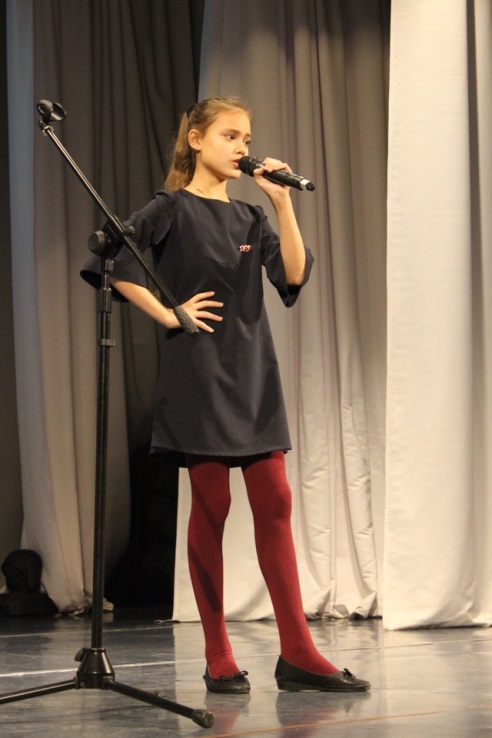  Прекрасно был проведён ко дню матери праздник для родителей и учеников вторых классов «Мама – солнышко моё». Ученица 5Б класса Бойко Мария стала победителем районного этапа городского конкурса чтецов ко Дню матери. В городском конкурсе чтецов « Свет Рождества» ученицы 3 класса Калмаматова Назима и Антонова Анастасия стали победителем и призёром конкурса в своей возрастной категории.Ученицы 3Е класса  Калмаматова Назима и Юдина Софья приняли участие в городском конкурсе чтецов « Я говорю с тобою, Ленинград!», посвящённый 75-летию со дня снятия блокады в годы ВОВ. Назима стала победителем районного этапа, а Софья заняла второе место в своей возрастной категории.Уче6ики 5 М класса стали победителями в районном мероприятии «Творческая мастерская по произведениям В.П. Астафьева».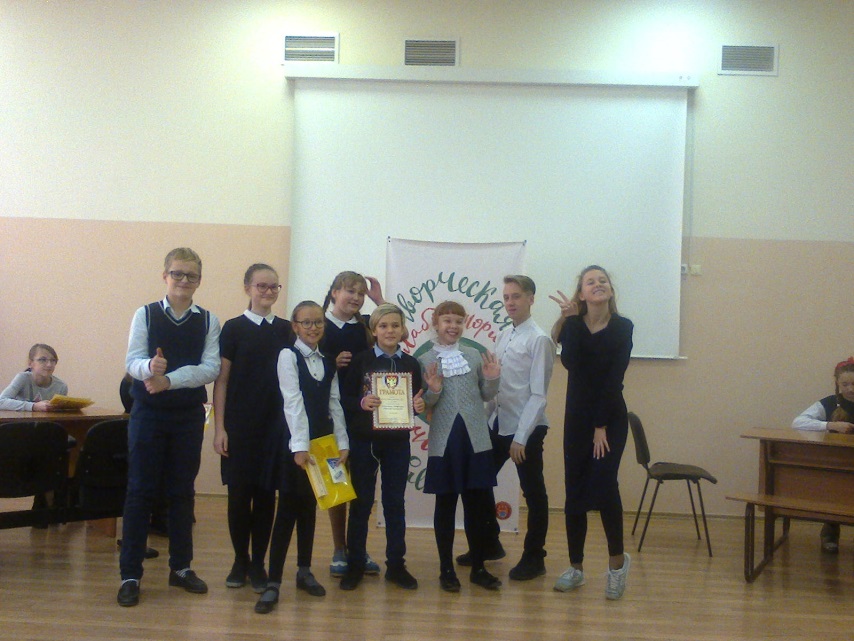 А в городском ВЕБ квесте ко дню рождения писателя команда заняла 12 место.Команда « Полярные совы» учеников 7 класса заняла в этом мероприятии  7 место.Основной формой работы с книгой продолжает оставаться книжная выставка. Книжные выставки обновляются регулярно, к праздничным  и общественным датам, а также к мероприятиям, проводимым в школе. В этом учебном году  было организовано – 48 книжные выставки, вот названия некоторых из них: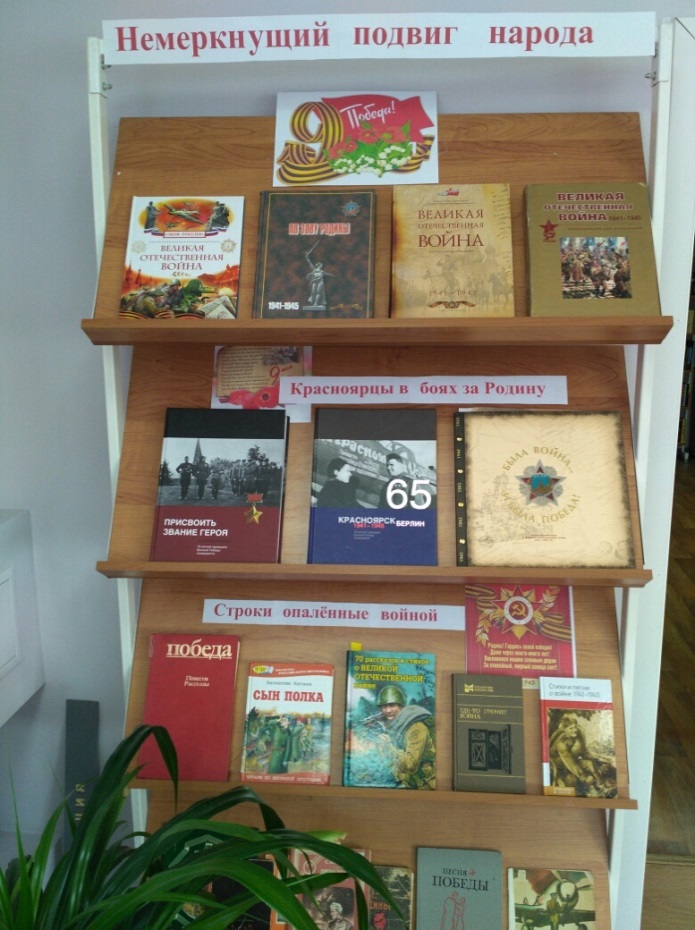 190 – лет со дня рождения Л.Н.  Толстого;105 – лет со дня рождения С. Михалкова; 100 – лет со дня рождения Б. Заходера;110 – лет со дня рождения Н. Носова;200 – лет со дня рождения И. Тургенева;«У книг каникул не бывает» и другие.   В конце марта в дни проведения недели Детской и Юношеской книги полезными и интересными оказались встречи с писателями Сибирского региона – гостями Красноярска.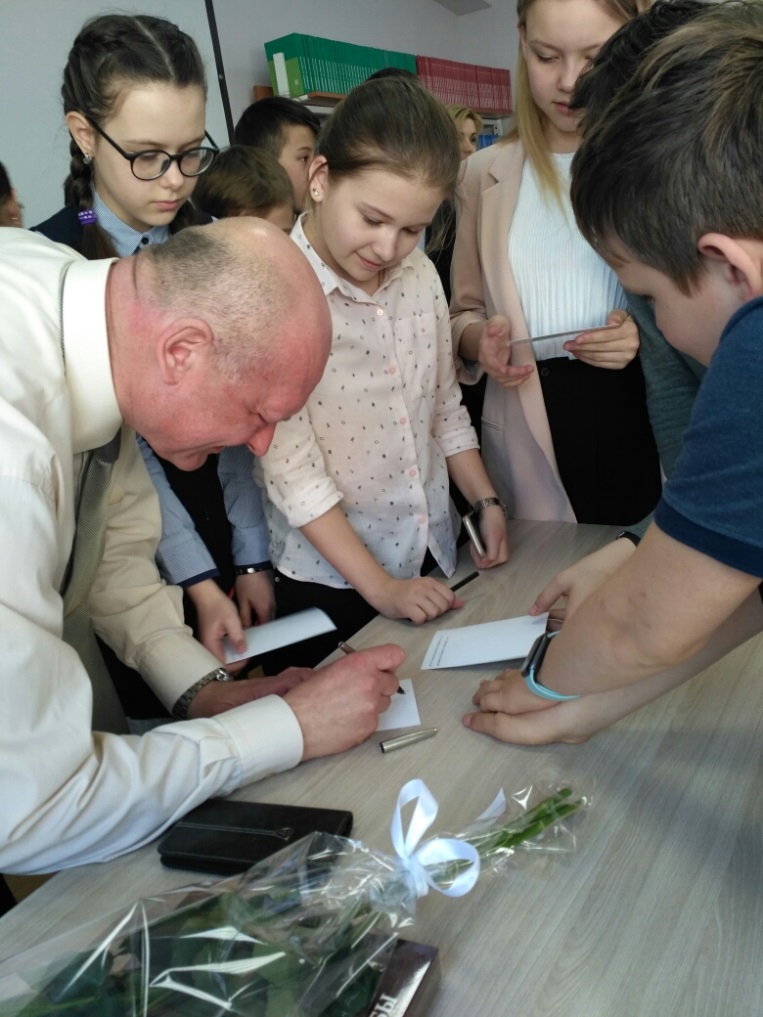 Красноярский писатель Вячеслав Миронов презентовал свою новую повесть для ребят среднего школьного возраста « Славка, Сашка Колька и самолёт». Автор подарил библиотеке 30 литературных журналов в которых было опубликовано его произведение.К юбилейным датам писателей были проведены библиотечные уроки для учащихся 3,4,5,6 классов. Проведение занятий библиографической грамотности для учеников нашей школы носят плановый характер. Особенно нравятся ребятам уроки – экскурсии в библиотеку и уроки на которых ребята, знакомясь со структурой книги сами изготавливают книжки – малышки.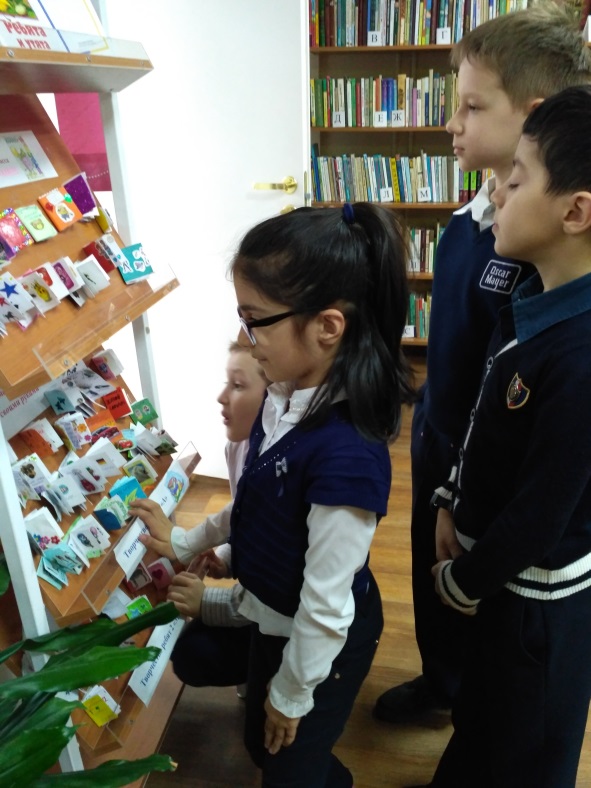 С ноября в школьной библиотеки регулярно стали проводиться занятия для участников школьного клуба знатоков «Умники и умницы».Новая форма проведения мероприятий - «Клуб знатоков», которую использует в работе библиотекарь Игольникова М.В. очень нравится ученикам, родителям и учителям. В 2018-19 году было проведено 3 игры с участием родителей учеников и учителей   и 10 игр на разные темы по параллелям детей  с 5 по 9 классы.    В целом все мероприятия, проводимые библиотекой, были  нацелены на просвещение школьников, содействующее  патриотическому, нравственному, эстетическому воспитанию и  формирующее  привлекательный образ книги и чтения. Год был насыщенным и интересным.Зав. библиотекой: Белехова Т.В.Основные показатели2016-2017 год2017-2018 год2018 - 2019 годКоличество читателей229723672402посещений193212603728824книговыдача283753787238432№ учрежденияКол-во закупаемых учебников в 2018Кол-во учебников для детей с ОВЗСрок поставки учебников в учреждениеВыделенная сумма на приобретение учебников в 2017Выделенная сумма на приобретение учебников в 2018МАОУ СШ № 1496137 45 до 25 августа/ 25 сентября3189404,29 3500729,87